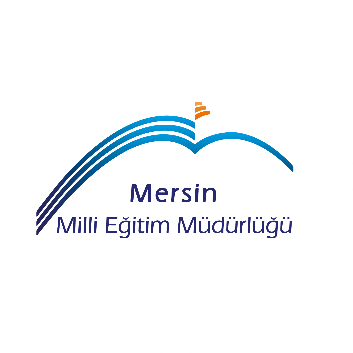 MERSİN MİLLÎ EĞİTİM MÜDÜRLÜĞÜ2017 – 2018 EĞİTİM ÖĞRETİM YILI“ÖĞRETMENLERİN MESLEKİ GELİŞİM ÇALIŞMALARI”EYLÜL DÖNEMİ PLANLAMA ÇALIŞMASITEMMUZ-2017EK-1: Mesleki Gelişim Çalışmaları İle İlgili BilgilerGİRİŞMillî Eğitim Bakanlığı Okul Öncesi ve İlköğretim Kurumları ve Millî Eğitim Bakanlığı Ortaöğretim Kurumları yönetmeliklerinin ilgili maddeleri gereğince, Okul Öncesi, İlköğretim ve ortaöğretim kurumlarında görevli yönetici ve öğretmenlerin genel kültür, özel alan eğitimi ve pedagojik formasyon alanlarında bilgi ve görgülerini artırmak, öğrencinin ve çevrenin ihtiyaçlarına göre plan ve programları hazırlamalarını ve uygulamalarını sağlamak, yönetici ve öğretmenlere yeni beceriler kazandırmak amacıyla her eğitim öğretim yılının Eylül ve Haziran aylarında Mesleki Gelişim Çalışmaları düzenlenmektedir. 1.1.  Mesleki Gelişim Çalışmalarının Amacı Mesleki Gelişim Çalışmaları’nın amaçları şu şekilde sıralanmaktadır:1. Eğitimin niteliğini geliştirmek ve derslerin öğretimindeki verimliliği arttırmak.2. Alan bilgisi ve öğretimi konusunda öğretmenlerin mesleki gelişimlerine katkı sağlamak.3. Yenilenen öğretim programları hakkında öğretmenlerin bilgilenmelerini ve içeriğini müzakere etmelerini sağlamak,4. Derslerin işlenişinde uygulanan yöntem ve teknikler, kullanılan öğretim materyalleri ileölçme ve değerlendirme kriterleri hakkında öğretmenlerin bilgi ve tecrübe paylaşımında bulunmalarını sağlamak.5. Eğitim öğretimde karşılaşılan sorunları tespit etmek ve bu sorunlara yönelik çözüm önerileri geliştirmek,6. Eğitim-öğretim sürecinin sistemli bir şekilde değerlendirmesini yaparak bir sonraki yıliçin ön hazırlık çalışmalarına zemin hazırlamak,7. Eğitim-öğretim uygulamalarındaki iyi örneklerin paylaşılmasını sağlayarak özgün çalışmaları geliştirmek.8. Öğretmenlerin işbirliği halinde derslerin öğretimi ile ilgili yeni öğretim materyalleri hazırlamalarına, geliştirmelerine destek olmak ve bu kapsamda EBA’ya materyal göndermede farkındalık oluşturmaktır.1.2. Mesleki Çalışmaların Hedef KitlesiMesleki Çalışmaların hedef kitlesi Okul Öncesi, İlköğretim, Ortaöğretim, Mesleki- Teknik Ortaöğretim, Din Öğretimi kurumlarında görev yapan tüm yönetici ve öğretmenlerdir. 1.3. Mesleki Çalışmalar Döneminde Müzakere Edilebilecek KonularMesleki Çalışmalar dönemlerinde müzakere edilmesi beklenen konular şu başlıklar altında toplanabilir:1. Öğretim Programı ve Kazanımlar: Dersin öğretim programındaki amaç ve kazanımlarınne ölçüde gerçekleştirildiği, hedeflenen amaçlara/kazanımlara ulaşılmasında ne gibi sorunlarla karşılaşıldığının müzakere edilmesi. Yenilenen öğretim programlarının incelenerek buna uygun ne gibi hazırlıklar yapılması gerektiğinin tartışılması.2. Öğretim Yöntem ve Teknikleri: Derslerin öğretiminde kullanılan öğretim yöntem, teknik ve metotları ile örnek ders işlenişlerinin paylaşılması.3. Öğretim Materyalleri: Ders konularının öğretiminde eğitim teknolojilerinden yararlanma, materyallerin değerlendirilmesi, materyal kullanımı ve paylaşımı4. Sosyal Kültürel Etkinlikler: Derslerde verimliliği artırmak için yapılan okul içi ve dışı sosyal-kültürel etkinliklerin değerlendirilmesi.5. Sınıf Yönetimi ve Akademik Başarı: Sınıf yönetimi; derslerin işlenişi sürecinde yaşanılan sorunlar ve çözüm önerileri, öğrencilerin ilgisini arttırmak ve eğitimdeki akademik başarı düzeyini yükseltmek için yapılabilecek çalışmalar.6. Ölçme ve Değerlendirme: Derslerin özelliklerine göre kullanılabilecek ölçme ve değerlendirme kriterlerinin ve tekniklerinin görüşülmesi.7. Mesleki Gelişim: Öğretmenlerin kişisel ve mesleki gelişimleriyle ilgili yapmaları gereken çalışmalar, başvurabileceği kaynaklar (kitap, dergi, makale, eğitim materyalleri, CD ve internet adresleri v.s.) tespit edilip değerlendirilmesi.1.4. Mesleki Çalışmalar Döneminde İl/İlçe Milli Eğitim Müdürlükleri Bazında Gerçekleştirilebilecek Örnek Faaliyetlerİl/ilçe milli eğitim müdürlükleri yerel ihtiyaçlara göre aşağıdaki başlıklar ve benzeri konularda il/ilçe bazında mesleki çalışma faaliyetinde bulunabilmektedirler .1. Liselerde Özel Eğitim Uygulamaları (Özel Eğitim Sınıfları, Evde Eğitim, Destek Eğitim Odası) 2. Teknoloji ve Madde Bağımlılığı 3. Kariyer Rehberliği (Meslek Seçimi, Sınav Sistemi Vb.) 4. Ergenlerde Sınıf Yönetimi ve Disiplin 5. Ergenlerle İletişim 6. Öğrencilerin Sosyal ve Kültürel Etkinliklere Yönlendirilmesinin Ders Başarısına Etkisi 7. Sınav Kaygısı 8. Okullardaki Spor Faaliyetlerinin Öğrencilere Benimsetilmesi Ve Branşlaştırma 9. Okulda İlk Yardım 10. Öğrencilere Çevre Bilinci Kazandırma 11. Etkin Sınıf Yönetimi Etkin Okul Yönetimi 12. Değişen Okul Rolleri (Okulların Halka Açılması, Hayat Boyu Öğrenme) 13. Liderlik ve Örgüt Kültürü 14. Orta Öğretim Okullarında Kriz Yönetimi 15. Şiddetin Nedenleri ve Şiddete Karşı Alınabilecek Önlemler 16. Eğitimde Zaman Yönetimi ve Akademik Başarı 17. Okul Çevre Güvenliği 18. İş Sağlığı ve İş Güvenliği Konuları 19. Değerler Eğitimi 20. Kaynaştırma Eğitimi 21. Bireyselleştirilmiş Eğitim Programları 22. Kapsayıcı Eğitim 23. İşletmelerde Mesleki Eğitim, Staj veya Yoğunlaştırılmış Eğitim Uygulamaları 24. Öğrenci Devamsızlığının Azaltılması İçin Alınacak Tedbirler Kaynak: Milli Eğitim Bakanlığı Öğretmenlerin Mesleki Gelişim Çalışmaları (Haziran 2017 Mesleki Çalışma Programı)Ek-2: Eğitim/Seminer/Çalıştay/Atölye Çalışmaları Bilgi FormuBu form, 2017-2018 eğitim öğretim yılı Eylül ayı Mesleki Gelişim Çalışmaları döneminde gönüllü olarak çalışma yapmak isteyen Öğretim Üyesi/Öğretim Elemanı/Araştırma Görevlisi/Okutmanlar tarafından doldurulacaktır. Birden çok Eğitim/Seminer/Çalıştay/Atölye Çalışması yapmak isteyenler yapacakları her çalışma için farklı bir form dolduracaklardır.Öğretim Üyesi/Öğretim Elemanı/Araştırma Görevlisi/Okutman BilgileriVerilmek İstenen Eğitim/Seminer/Çalıştay/Atölye Çalışmalarının Tarihi ve SüresiÇalışmayı gerçekleştirmek istediğiniz tarihi (X) ile işaretleyiniz.Çalışma için gerekli olan süreyi (X) ile işaretleyiniz.Eğitim/Seminer/Çalıştay/Atölye İle İlgili BilgilerGerçekleştirmek istediğiniz Eğitim/Seminer/Çalıştay/Atölye çalışmasının konusunu (X) ile işaretleyiniz. Başlıklar örnek olarak verilmiştir. Verilen başlıklar dışında farklı bir başlık altında çalışma yapmak isteyen Öğretim Üyesi/Öğretim Elemanı/Araştırma Görevlisi/Okutmanlar Diğer seçeneğine istedikleri çalışmanın başlığını yazabilirler.Gerçekleştirmek istediğiniz çalışmanın türünü (X) ile işaretleyiniz ve çalışmaya katılmasını beklediğiniz öğretmen sayısını yazınız.Hedef Kitle BilgileriGerçekleştirmek istediğiniz Eğitim/Seminer/Çalıştay/Atölye çalışması için düşündüğünüz hedef kitleyi (X) ile işaretleyiniz.Adı SoyadıFakültesiBölümüAna Bilim DalıCep Telefonu06.09. 2017Çarşamba07.09.2017 Perşembe08.09.2017 Cuma11.09.2017 Pazartesi12.09.2017 Salı13.09.2017 Çarşamba14.09.2017Perşembe15.09.2017 Cuma(   )(   )(   )(   )(   )(   )(   )(   )60 dakika90 dakika120 dakika150 dakika180 dakika(   )(   )(   )(   )(   )(   )Liselerde özel eğitim uygulamaları (Özel eğitim sınıfları, evde eğitim, destek eğitim odası)(   )Kariyer rehberliği (meslek seçimi, sınav sistemi vb.)(   )Ergenlerde sınıf yönetimi ve disiplin(   )Ergenlerle iletişim(   )Sınav kaygısı(   )Değişen okul rolleri (Okulların halka açılması, hayat boyu öğrenme)(   )Orta öğretim okullarında kriz yönetimi(   )Şiddetin nedenleri ve şiddete karşı alınabilecek önlemler(   )İş sağlığı ve iş güvenliği konuları(   )Bireyselleştirilmiş eğitim programları(   )İşletmelerde mesleki eğitim, staj veya yoğunlaştırılmış eğitim uygulamaları(   )Teknoloji ve madde bağımlılığı(   )Öğrencilerin sosyal ve kültürel etkinliklere yönlendirilmesinin ders başarısına etkisi(   )Okullardaki spor faaliyetlerinin öğrencilere benimsetilmesi ve branşlaştırma(   )Okulda ilk yardım(   )Öğrencilere çevre bilinci kazandırma(   )Etkin sınıf yönetimi etkin okul yönetimi(   )Liderlik ve örgüt kültürü(   )Eğitimde zaman yönetimi ve akademik başarı (   )Okul çevre güvenliği(   )Değerler Eğitimi(   )Kaynaştırma Eğitimi(   )Farklılaştırılmış Öğretim(   )Öğrenci devamsızlığının azaltılması için alınacak tedbirler(   )Öğretim programlarının yorumlanması(   )Alana Yönelik Teknoloji Kullanımı(   )Eğitimde Yaratıcı Drama Kullanımı(   )Stres Yönetimi(   )Öfke Kontrolü(   )Girişimcilik(   )Medya Okur Yazarlığı(   )Diğer (…………………………………………………………………………………………………………………………..)Verilecek Eğitimin NiteliğiEğitime Katılacak Öğretmen Sayısı(   )Atölye Çalışması……… öğretmen(   )Çalıştay……… öğretmen(   )Seminer……… öğretmen(   )Diğer (……………………………….)……… öğretmenOkul Öncesi Öğretim KurumlarıOkul Öncesi Öğretmenleri(   )İlkokullarSınıf Öğretmenleri(   )OrtaokullarTürkçe Öğretmenleri(   )OrtaokullarMatematik Öğretmenleri(   )OrtaokullarFen Bilimleri Öğretmenleri(   )OrtaokullarSosyal Bilgiler Öğretmenleri(   )Ortaokullarİngilizce Öğretmenleri(   )OrtaokullarDin Kültürü ve Ahlak Bilgisi Öğretmenleri(   )OrtaokullarGörsel Sanatlar Öğretmenleri(   )OrtaokullarMüzik Öğretmenleri(   )OrtaokullarTeknoloji Tasarım Öğretmenleri(   )OrtaokullarBilişim Teknolojileri Öğretmenleri(   )OrtaokullarBeden Eğitimi Öğretmenleri(   )OrtaokullarPDR Uzmanları(   )OrtaokullarHerhangi bir branş(   )LiselerTürk Dili ve Edebiyatı Öğretmenleri(   )LiselerMatematik Öğretmenleri(   )LiselerFizik Öğretmenleri(   )LiselerKimya Öğretmenleri(   )LiselerBiyoloji Öğretmenleri(   )LiselerTarih Öğretmenleri(   )LiselerCoğrafya Öğretmenleri(   )LiselerFelsefe Öğretmenleri(   )Liselerİngilizce Öğretmenleri(   )LiselerDin Kültürü ve Ahlak Bilgisi Öğretmenleri(   )LiselerGörsel Sanatlar Öğretmenleri(   )LiselerMüzik Öğretmenleri(   )LiselerBilişim Teknolojileri Öğretmenleri(   )LiselerBeden Eğitimi Öğretmenleri(   )LiselerPDR Uzmanları(   )LiselerMeslek Dersi Öğretmenleri(   )LiselerHerhangi bir branş(   )